Virgin Mini London Marathon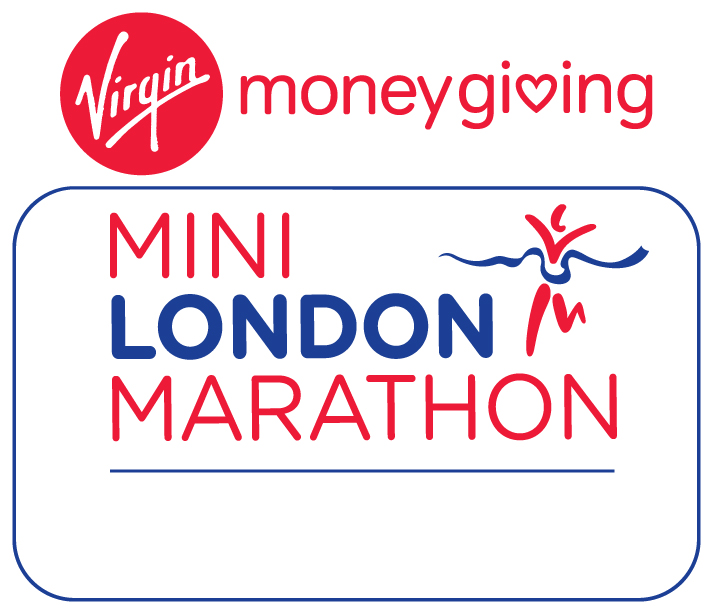 22nd April 2018South West TeamApplication formSelections for this event will be made from the SW Champs and other national & major cross country, road and endurance track events in 2017/18. Athletes will be selected for the South West, if they have 9 months residence or were born in the region (Cornwall, Devon, Somerset, Dorset, Wiltshire, Avon, Gloucestershire). The age group categories are as per UKA age groups – Under 13/15/17 Before 1st September 2017Closing date for entries: Friday 9th February 2018		 No late entries will be considered.The winner of the South West Cross Country Championships plus a further five athletes will be invited to compete for the South West in each age group team. Selections will be made in the week following the National XC Champs and will be based on performances in recent events but athletes with development potential will also be considered. Team details: The selected teams and four managers will travel together by coach on the 21st April. They will have an overnight stay and travel to the London race start before 9am on the 22nd April – THERE ARE NO EXCEPTIONS TO THIS ARRANGEMENT. After the Mini Marathon event they may be collected when the group returns to the coach or they will return together from London at about 1pm. All travel, accommodation, kit, and meals will be provided FOC. Full details of all the arrangements will be given out to successful athletes nearer the time.I consent to my child/ care taking part in this event Send completed entry forms to: Female - Sonya Ellis 17 Salmon Pool Lane, St Leonards, Exeter EX2 4SN; Male – Dave Varney 38 Manor View, Par Cornwall PL24 2ENFor further information contact the Team Managers: Sonya Ellis on e-mail sonyaellis2@gmail.com or tel 07745 616852 or Dave Varney on email  davevarney@uwclub.net.or tel 01726 813920 / 07790 983259Please note that in applying, you agree your information may be passed to the meeting organisers who will use this for publishing results (including age groups). We will also retain this information for at least 12 months for possible future contact. Successful applicants will be required to agree to the publication of photographs.FULL NAME:Place of BirthTownTownTownTownCountyCountyCountyAge InformationDate of BirthDate of BirthDate of BirthDate of BirthEligibility:	Birth or 9 months              residenceEligibility:	Birth or 9 months              residenceEligibility:	Birth or 9 months              residenceAge Group(please circle)Under13 BoysUnder13 BoysUnder 15 BoysUnder 17 BoysUnder 13 GirlsUnder 15 GirlsUnder 17 GirlsAddressPostcodePostcodeHome telephoneHome telephoneHome telephoneHome telephoneHome telephoneParent MobileParent MobileParent MobileParentEmail :ParentEmail :ParentEmail :ParentEmail :ParentEmail :Club/School:Club/School:Club/School:Repeat Email :Repeat Email :Repeat Email :Repeat Email :Repeat Email :Reason for applying (Use a separate sheet if required):Reason for applying (Use a separate sheet if required):Reason for applying (Use a separate sheet if required):Reason for applying (Use a separate sheet if required):Reason for applying (Use a separate sheet if required):Reason for applying (Use a separate sheet if required):Reason for applying (Use a separate sheet if required):Reason for applying (Use a separate sheet if required):Competition results and achievements 2016-17 (Use a separate sheet if required):Competition results and achievements 2016-17 (Use a separate sheet if required):Competition results and achievements 2016-17 (Use a separate sheet if required):Competition results and achievements 2016-17 (Use a separate sheet if required):Competition results and achievements 2016-17 (Use a separate sheet if required):Competition results and achievements 2016-17 (Use a separate sheet if required):Competition results and achievements 2016-17 (Use a separate sheet if required):Competition results and achievements 2016-17 (Use a separate sheet if required):Athlete SignatureAthlete Signature                                                                           Date                                                                           Date                                                                           Date                                                                           Date                                                                           Date                                                                           DateParent / GuardianSignature                                                                                                    Date